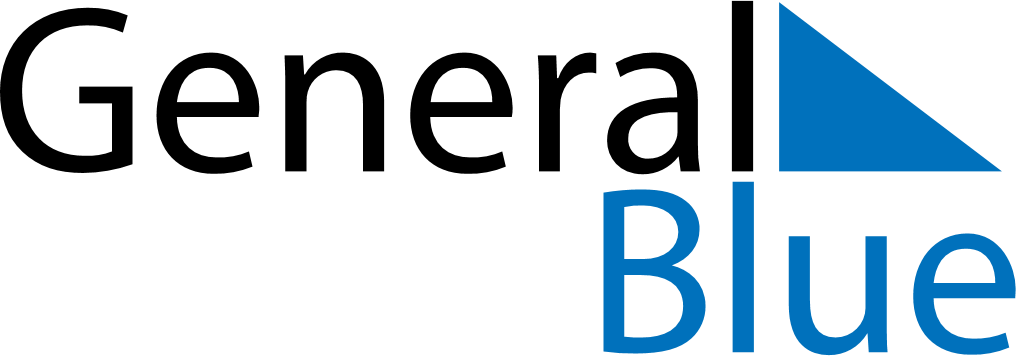 July 2019July 2019July 2019RwandaRwandaMONTUEWEDTHUFRISATSUN1234567Independence DayLiberation Day8910111213141516171819202122232425262728293031